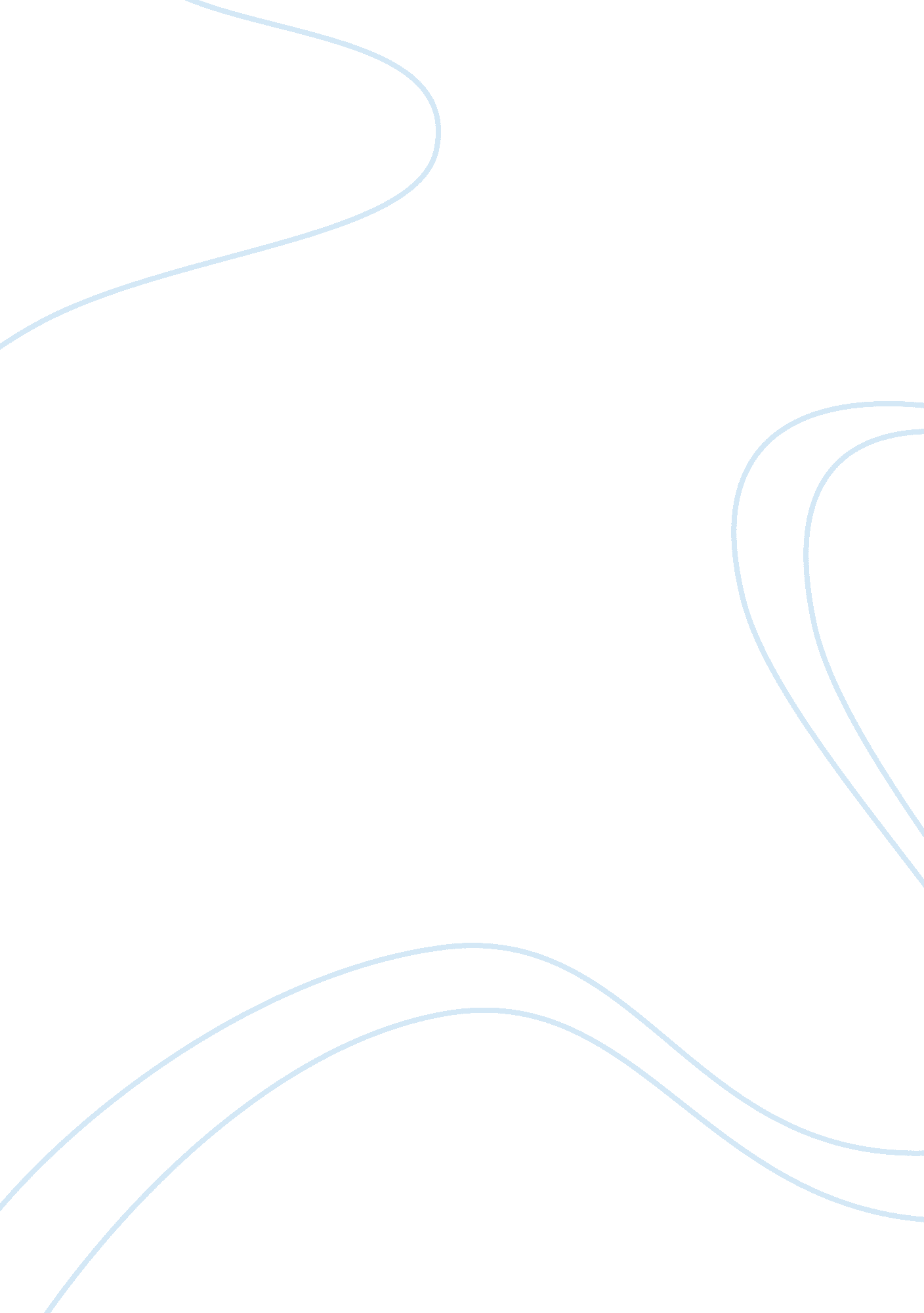 What role should businesses play in solving social environmental problemsBusiness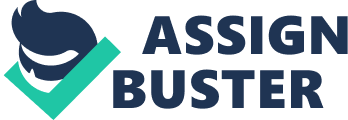 What Role Should Businesses Play in Solving Social/Environmental Problems ﻿What role does/should businesses play in solving social/environmental problems? 
Business ventures have a critical responsibility in solving social and environmental problems. Through the combination of input factors and the use of output, the business meets different needs of the society. Some of the major social problems that characterize contemporary society include crime, lack of integrity among people, unethical business practices that instill culture of dishonesty on individuals. In this respect, business ventures have a duty and capability to resolve some of the social issues directly or indirectly. Business ventures provide employment opportunities, increasing income distribution in the society and reducing poverty related social issues like crime (Vazquez-Brust 17). Besides, businesses promote forward and backward linkages thereby increasing interdependence in productivity with an expansion in employment network. The profits derived from business ventures can partly be allocated to fund education for the needy students, build other important amenities like recreational centers; health care facilities hence improve the welfare of the society. 
In the wake of globalization, climate change is a critical issue that businesses have a responsibility to help address. Funding cleaning programs help resolve environmental degradation and influence people to take up the personal initiative in caring for their surroundings. Businesses have the obligation to promote recycling of packaging materials and organizing participatory seminars on environment care (Vazquez-Brust 27). Limited access to internet services, poor roads, irregular power supply and poor sanitation are infrastructures that business ventures in otherwise remote areas can attract. The result of such infrastructure would expand entrepreneurial endeavors, boost the quality of education, enhance efficiency in productivity hence mitigate poverty. Businesses promote creativity and innovation that generates more opportunities for the young people hence limiting the number of social misfits. 
Work cited 
Vazquez-Brust, Diego A. Business and Environmental Risks: Spatial Interactions between Environmental Hazards and Social Vulnerabilities in Ibero-America. Dordrecht: Springer, 2012. Print. 